INDICAÇÃO Nº 7684/2017Sugere ao Poder Executivo Municipal a troca de lâmpadas na Rua Uruguai, defronte ao numero 373, no bairro Sartori, neste município.Excelentíssimo Senhor Prefeito Municipal, Nos termos do Art. 108 do Regimento Interno desta Casa de Leis, dirijo-me a Vossa Excelência para sugerir ao setor competente que, por intermédio do Setor competente, promova a manutenção da troca de lâmpadas na Rua Uruguai, defronte ao numero 373, no bairro Sartori, neste município. Justificativa:Este vereador foi procurado pela por moradores residentes da Rua Uruguai, solicitando a troca de lâmpada no local conforme citado, pois a mesma já esta queimada há algum tempo, causando insegurança á população, já que os moradores trafegam pela via durante a madrugada, quando vão ao trabalho.Plenário “Dr. Tancredo Neves”, em 04 de outubro de 2.017.JESUS VENDEDOR-Vereador / Vice Presidente-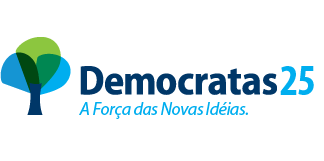 